Two Hearts Horsemanship 2018 kICKS FOR cHICKS cAMP IN Queen Creek, aRIZONA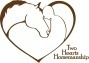 Participant Waiver, Registration & Medical FormsThese forms are kept confidential and used by our staff (or emergency medical personnel). For any of our camp programs all forms must be completed.  Please completely fill out these forms and bring with you at check in. Thank you! Top of FormNAME OF PARTICIPANT/CAMPERFirst Name: _________________________________Last Name: _______________________________________Date of Birth: ______________________Age: _______________ Entering Grade: __________________________Email Address: _______________________________________________________________________________Residence Address: ___________________________________________________________________________City: _____________________________________ State: ____________________________________________Zip/Postal Code: ______________________________________ Country: ________________________________Day Phone: _____________________________________Cell Phone: ___________________________________EMERGENCY CONTACT1st Emergency ContactEmergency Contact Name: ____________________________________________________________________Emergency Contact Cell Phone: ________________________________________________________________Emergency Contact Work Phone: ______________________________________________________________Relationship to Participant/Camper: ___________________________________________________________2nd Emergency ContactEmergency Contact Name: ____________________________________________________________________Emergency Contact Cell Phone: ________________________________________________________________Emergency Contact Work Phone: ______________________________________________________________Relationship to Participant/Camper: ___________________________________________________________PICK UP AUTHORIZATIONList names and phone for those authorized to pick up your child from camp: Name: _______________________________________________ Phone: ______________________________Name: _______________________________________________ Phone: ______________________________PHYSICIANSName of Family Physician: ______________________________________   Phone: _______________________  Name of Dentist: ______________________________________________   Phone: ______________________      Name of Orthodontist: _________________________________________   Phone: ______________________   MEDICAL INSURANCEI/WE AGREE THAT:  Should medical treatment be required, I and/or my medical insurance company shall pay for ALL such incurred expenses. We give permission to Two Hearts Horsemanship to act on our behalf for medical attention.My medical insurance company is: _______________________________ Effective Date: __________________________           Insured Name: __________________________________ Member#: __________________________________________Policy #: __________________________________________ Group #: _________________________________________ Phone #: _______________________________________ Effective Date: _______________________________________      ❏ I do not carry medical insurance. MEDICATIONS Will you/youth camper be taking any medications while at camp?     Yes        or           No         (Circle please) (Medications include prescription, over‐the‐counter, vitamins, inhalers, etc.) OVER THE COUNTER MEDICINES: Please circle and indicate type of medicine and times to be taken. TYLENOL          ADVIL        BENEDRYL      ASPRIN    OTHER: ____________________ OTHER: _________________________ Notes: ____________________________________________________________________________________________________________________________________________________________________________________________________ If a you/youth camper will be taking medications while at camp, it is Arizona state law to secure your consent for medication distribution and for the use of medical devices. The medication can be self‐administered (if over 18) or administered by Two Hearts Horsemanship team member.  Please list all (prescription and non‐prescription). Include the medication name, prescribing physician, physicians’ phone number, and the dosage instructions. Use an additional sheet if needed. When you check‐in at camp, please provide all medications (in their original packaging that identifies the prescribing physician (if prescription drug), the name of the medication, the dosage, and frequency of administration.   I, ___________________________________________ want the medication or medical devices self‐administered. (Age 18 and above only.)I/PARENT/GUARDIAN, ___________________________________________________want the medication or medical device administered by the Two Hearts Horsemanship staff member. However, a limited amount of medication for life threatening conditions should be carried by my son/daughter/ward. (I.e. bee sting kits, inhalers)LIST MEDICINESMedication___________________________________ Dosage_______________________________________________ Take at what times _____________________________Reason for taking ______________________________________ Prescribing Physician________________________________________ Phone___________________________________  Medication___________________________________ Dosage_______________________________________________ Take at what times _____________________________Reason for taking ______________________________________ Prescribing Physician________________________________________ Phone___________________________________  Medication___________________________________ Dosage_______________________________________________ Take at what times _____________________________Reason for taking ______________________________________ Prescribing Physician________________________________________ Phone___________________________________ FOOD ALLERGIES Any medically-prescribed meal plan or dietary restrictions: ______________________________________________________________________________________________________________________________________________________________________________________________________________________________________________________________________________________________________                     Participant/Camper does not have any Allergies,        Yes     or     No       (circle one)Participant/Camper is allergic to (circle what applies)  1. Hay Fever   2. Poison Ivy/Oak   3. Insect Stings   4. Food    5. Penicillin   6. Other Drugs   7. Other allergens    8. Other    Describe reaction and treatment ____________________________________________________________________________________________________________________________________________________________________________________________________ __________________________________________________________________________________________________AUTHORIZATION FOR TREATMENT This health history is correct to the best of my knowledge, and the person herein named has permission to engage in all camp activities except as noted. I hereby give permission to the medical personnel selected by the camp director to order X-rays, routine tests, treatment; to maintain and/or release any medical records necessary for insurance purposes as outlined under the HIPAA regulations*; and to provide or arrange necessary related transportation for me or my child. In an emergency, I hereby give permission and authorize the physician selected by Two Hearts Horsemanship to secure or administer emergency medical treatment, including hospitalization and any other emergency medical procedures which may be needed for the person named herein. I authorize the physician or dentist to call in any necessary consultants in his/her discretion. It is understood that this consent is given in advance of any specific diagnosis or treatment being required, and is given to encourage those persons who have temporary custody of the minor, and said physician or dentist to exercise their best judgment as to the requirements of such diagnosis or medical, dental or surgical treatment. In addition, I authorize my youth camper to carry emergency medications and use as directed. Parent/Guardian/Adult Applicant Signature: _____________________________________________________________               Date: _____________________________________________________________________________________________          I agree to remain fully liable and responsible for the payment of any such hospital, doctor, ambulance, dental or medical fees with the exception of the Accident Coverage as set out herein. I further agree that in giving this permission and authorization, Two Hearts Horsemanship does not assume any responsibility or liability for the payment of such hospital, doctor, ambulance, dental or other medical fees which may be incurred. The completed forms may be photocopied and maintained by authorized personnel for trips out of camp. Parent/Guardian/Adult Applicant Signature: _____________________________________________________________               Date: _____________________________________________________________________________________________         JULY Youth Camp DatesJuly 18-21 (3 nights/4 days)                  Girls entering grades 5th-12th                       $525.00 Payment InformationRefund Policy and Special Fees: A cancellation fee of $75.00 will apply should you cancel your registration within 14 days of the arrival date for the camp that you have selected. No refund will be given if the cancellation is within 7 days of the check in date for the camp that was registered for, unless we able to fill your spot with someone on our waiting list, and then a 50% refund policy will apply.     I authorize Two Hearts Horsemanship to charge the remainder of the registration fee if it has not been paid in full online, to my credit card for the camp that I have registered my youth for July 2018.Name on Card: ______________________________________________________________Credit Card Type:  Visa/MasterCard/American Express/DiscoverCredit Card Number: ____________________________________________________________Expiration Date: ________________________Billing Zip Code: __________________________CVC Number: ___________ (3 digit number on the back of credit card)Signature of Card holder: _____________________________________________________________________________Participant WaiverASSUMPTION OF RISK / WAIVER / INDEMNITY AGREEMENT:Two Hearts Horsemanship North AZ (THH N-AZ.) is a recreational camp that hosts events and activities for its campers/guests. I acknowledge that participating in such events and activities, whether they are held indoors or outside, may be dangerous and involve the risk of serious bodily harm, including death. I voluntarily assume the risk of any injury or property damage that I/My youth may suffer during my/their stay at the camp, and during my/their voluntary participation in the events and activities that are provided. Further, in consideration for THH N-AZ. agreeing to allow me/ my youth to be a guest at its camp and participate in the events and activities that it provides (both on its property and at other locations), I agree that THH N-AZ. and its owners, directors, officers, employees, agents, and contractors (collectively “Two Hearts Horsemanship”) shall not be liable for any loss, damage, or injury to me/my youth or my/their property, regardless of whether such loss, damage, or injury is caused by any negligent act or omission of THH N-AZ., other guests, or other persons over whom THH N-AZ. has no control, and expressively waive any right to bring a claim or lawsuit against Two Hearts Horsemanship. In the event a claim or lawsuit is asserted against THH N-AZ., I agree to defend, indemnify and hold harmless Two Hearts Horsemanship against any and all claims, liability, damages, and expenses (including but not limited to attorney fees, expert fees, investigation fees, and court costs) arising out of or related to my/my youths visit to THH N-AZ., regardless of whether such injury or damage is caused in part by the negligent acts or omissions of THH N-AZ.Permission is hereby given for use of the following by Two Hearts Horsemanship North-AZ for promotional purposes: 1)pictures and video taken while at camp; 2)quotations from evaluations and letters relating to camp experience; 3)name, address, phone, number and e-mail address for camp database. (All data is for Two Hearts Horsemanship use only and is not shared.)I HAVE READ THIS RELEASE & WAIVER OF LIABILITY, FULLY UNDERSTAND ITS TERMS AND HAVE SIGNED IT FREELY AND VOLUNTARILY WITHOUT ANY INDUCEMENT AND INTEND MY SIGNATURE TO BE COMPLETE AND UNCONDITIONAL RELEASE OF ALL LIABILITY TO THE GREATEST EXTENT ALLOWED BY LAW.        I have read terms of Participant Waiver       I Agree to terms of the Participant Waiver      I Do NOT agree to terms of the Participant Waiver   Signature: ___________________________________________________________________   Date of Signature: Month ________ Day _______ Year ________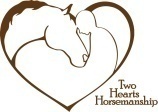 